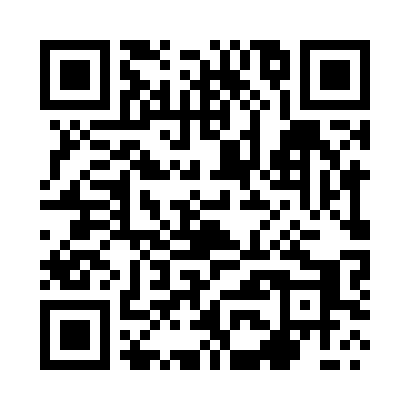 Prayer times for Rozbitowka, PolandWed 1 May 2024 - Fri 31 May 2024High Latitude Method: Angle Based RulePrayer Calculation Method: Muslim World LeagueAsar Calculation Method: HanafiPrayer times provided by https://www.salahtimes.comDateDayFajrSunriseDhuhrAsrMaghribIsha1Wed2:244:5612:235:317:5110:122Thu2:204:5412:235:327:5310:153Fri2:164:5212:235:337:5410:184Sat2:134:5112:235:347:5610:225Sun2:094:4912:235:357:5710:256Mon2:094:4712:235:367:5910:287Tue2:084:4512:235:378:0110:298Wed2:074:4312:225:388:0210:309Thu2:064:4212:225:388:0410:3110Fri2:064:4012:225:398:0610:3111Sat2:054:3812:225:408:0710:3212Sun2:044:3712:225:418:0910:3313Mon2:044:3512:225:428:1010:3314Tue2:034:3412:225:438:1210:3415Wed2:034:3212:225:448:1310:3516Thu2:024:3112:225:458:1510:3517Fri2:014:2912:225:468:1610:3618Sat2:014:2812:225:478:1810:3719Sun2:004:2712:225:488:1910:3720Mon2:004:2512:235:488:2110:3821Tue1:594:2412:235:498:2210:3922Wed1:594:2312:235:508:2310:3923Thu1:584:2112:235:518:2510:4024Fri1:584:2012:235:528:2610:4025Sat1:584:1912:235:528:2710:4126Sun1:574:1812:235:538:2910:4227Mon1:574:1712:235:548:3010:4228Tue1:574:1612:235:558:3110:4329Wed1:564:1512:235:558:3210:4330Thu1:564:1412:245:568:3410:4431Fri1:564:1312:245:578:3510:45